RREO – Anexo 8 (LDB, Art. 72)RREO – Anexo 8 (LDB, Art. 72)R$ 1,00RECEITAS DO ENSINORECEITAS DO ENSINORECEITAS DO ENSINORECEITAS DO ENSINORECEITAS DO ENSINORECEITAS DO ENSINORECEITAS DO ENSINORECEITAS DO ENSINO1 - RECEITA DE IMPOSTOS1 - RECEITA DE IMPOSTOS1 - RECEITA DE IMPOSTOS762.915,55762.915,55211.054,7427,6627,66    1.1 - Receita Resultante do Imposto sobre a Propriedade Predial e Territorial Urbana - IPTU    1.1 - Receita Resultante do Imposto sobre a Propriedade Predial e Territorial Urbana - IPTU    1.1 - Receita Resultante do Imposto sobre a Propriedade Predial e Territorial Urbana - IPTU61.745,7061.745,70257,100,420,42        1.1.1 - IPTU        1.1.1 - IPTU        1.1.1 - IPTU59.764,3959.764,390,000,000,00        1.1.2 - Multas, Juros de Mora, Dívida Ativa e Outros Encargos do IPTU        1.1.2 - Multas, Juros de Mora, Dívida Ativa e Outros Encargos do IPTU        1.1.2 - Multas, Juros de Mora, Dívida Ativa e Outros Encargos do IPTU1.981,311.981,31257,1012,9812,98  1.2 - Receita Resultante do Imposto sobre Transmissão Inter Vivos - ITBI  1.2 - Receita Resultante do Imposto sobre Transmissão Inter Vivos - ITBI  1.2 - Receita Resultante do Imposto sobre Transmissão Inter Vivos - ITBI59.489,7259.489,726.979,1911,7311,73        1.2.1 - ITBI        1.2.1 - ITBI        1.2.1 - ITBI59.487,3959.487,396.979,1911,7311,73        1.2.2 - Multas, Juros de Mora, Dívida Ativa e Outros Encargos do ITBI        1.2.2 - Multas, Juros de Mora, Dívida Ativa e Outros Encargos do ITBI        1.2.2 - Multas, Juros de Mora, Dívida Ativa e Outros Encargos do ITBI2,332,330,000,000,00    1.3 - Receita Resultante do Imposto sobre Serviços de Qualquer Natureza - ISS    1.3 - Receita Resultante do Imposto sobre Serviços de Qualquer Natureza - ISS    1.3 - Receita Resultante do Imposto sobre Serviços de Qualquer Natureza - ISS197.637,11197.637,1146.588,4523,5723,57        1.3.1 - ISS        1.3.1 - ISS        1.3.1 - ISS197.360,68197.360,6846.585,2423,6023,60        1.3.2 - Multas, Juros de Mora, Dívida Ativa e Outros Encargos do ISS        1.3.2 - Multas, Juros de Mora, Dívida Ativa e Outros Encargos do ISS        1.3.2 - Multas, Juros de Mora, Dívida Ativa e Outros Encargos do ISS276,43276,433,211,161,16    1.4 - Receita Resultante do - IRRF    1.4 - Receita Resultante do - IRRF    1.4 - Receita Resultante do - IRRF444.043,02444.043,02157.230,0035,4135,41        1.4.1 - IRRF        1.4.1 - IRRF        1.4.1 - IRRF444.043,02444.043,02157.230,0035,4135,412 - RECEITA DE TRANSFERÊNCIAS CONSTITUCIONAIS E LEGAIS 2 - RECEITA DE TRANSFERÊNCIAS CONSTITUCIONAIS E LEGAIS 2 - RECEITA DE TRANSFERÊNCIAS CONSTITUCIONAIS E LEGAIS 17.458.563,2717.458.563,275.407.678,5330,9730,97    2.1 - Cota - Parte FPM     2.1 - Cota - Parte FPM     2.1 - Cota - Parte FPM 11.243.985,9211.243.985,923.477.806,3930,9330,93        2.1.1 - Parcela referente à CF, art. 159, I, alínea b        2.1.1 - Parcela referente à CF, art. 159, I, alínea b        2.1.1 - Parcela referente à CF, art. 159, I, alínea b10.273.728,6010.273.728,603.477.806,3933,8533,85        2.1.2 - Parcela referente à CF, art. 159, I, alínea d        2.1.2 - Parcela referente à CF, art. 159, I, alínea d        2.1.2 - Parcela referente à CF, art. 159, I, alínea d480.255,64480.255,640,000,000,00        2.1.3 - Parcela referente à CF, art. 159, I, alínea e        2.1.3 - Parcela referente à CF, art. 159, I, alínea e        2.1.3 - Parcela referente à CF, art. 159, I, alínea e490.001,68490.001,680,000,000,00    2.2 - Cota - Parte ICMS     2.2 - Cota - Parte ICMS     2.2 - Cota - Parte ICMS 5.743.526,005.743.526,001.467.507,5225,5525,55    2.3 - ICMS - Desoneração - L.C. nº87/1996    2.3 - ICMS - Desoneração - L.C. nº87/1996    2.3 - ICMS - Desoneração - L.C. nº87/19961,041,040,000,000,00    2.4 - Cota - Parte IPI - Exportação     2.4 - Cota - Parte IPI - Exportação     2.4 - Cota - Parte IPI - Exportação 85,5885,5821.557,4325.189,8025.189,80    2.5 - Cota - Parte ITR     2.5 - Cota - Parte ITR     2.5 - Cota - Parte ITR 20.376,7620.376,762.174,6110,6710,67    2.6 - Cota - Parte IPVA     2.6 - Cota - Parte IPVA     2.6 - Cota - Parte IPVA 450.587,97450.587,97438.632,5897,3597,353 - TOTAL DA RECEITA DE IMPOSTOS (1 + 2)3 - TOTAL DA RECEITA DE IMPOSTOS (1 + 2)3 - TOTAL DA RECEITA DE IMPOSTOS (1 + 2)18.221.478,8218.221.478,825.618.733,2730,8430,844 - RECEITA DA APLICAÇÃO FINANCEIRA DE OUTROS RECURSOS DE IMPOSTOS VINCULADOS AO ENSINO4 - RECEITA DA APLICAÇÃO FINANCEIRA DE OUTROS RECURSOS DE IMPOSTOS VINCULADOS AO ENSINO4 - RECEITA DA APLICAÇÃO FINANCEIRA DE OUTROS RECURSOS DE IMPOSTOS VINCULADOS AO ENSINO325,30325,3050,0615,3915,395 - RECEITA DE TRANSFERÊNCIAS DO FNDE5 - RECEITA DE TRANSFERÊNCIAS DO FNDE5 - RECEITA DE TRANSFERÊNCIAS DO FNDE480.665,77480.665,77158.645,7433,0133,01    5.1 - Transferências do Salário - Educação    5.1 - Transferências do Salário - Educação    5.1 - Transferências do Salário - Educação249.709,53249.709,5394.859,5737,9937,99    5.2 - Transferências Diretas - PDDE    5.2 - Transferências Diretas - PDDE    5.2 - Transferências Diretas - PDDE2.480,002.480,000,000,000,00    5.3 - Transferências Diretas - PNAE    5.3 - Transferências Diretas - PNAE    5.3 - Transferências Diretas - PNAE47.324,0047.324,0023.183,2048,9948,99    5.4 - Transferências Diretas - PNATE    5.4 - Transferências Diretas - PNATE    5.4 - Transferências Diretas - PNATE178.151,28178.151,2839.681,8422,2722,27    5.5 - Outras Transferências do FNDE    5.5 - Outras Transferências do FNDE    5.5 - Outras Transferências do FNDE0,060,060,000,000,00    5.6 - Aplicação Financeira dos Recursos do FNDE    5.6 - Aplicação Financeira dos Recursos do FNDE    5.6 - Aplicação Financeira dos Recursos do FNDE3.000,903.000,90921,1330,7030,706 - RECEITA DE TRANSFERÊNCIAS DE CONVÊNIOS6 - RECEITA DE TRANSFERÊNCIAS DE CONVÊNIOS6 - RECEITA DE TRANSFERÊNCIAS DE CONVÊNIOS0,000,000,000,000,00    6.1 - Transferências de Convênios    6.1 - Transferências de Convênios    6.1 - Transferências de Convênios0,000,000,000,000,00    6.2 - Aplicação Financeira dos Recursos de Convênios     6.2 - Aplicação Financeira dos Recursos de Convênios     6.2 - Aplicação Financeira dos Recursos de Convênios 0,000,000,000,000,007 - RECEITA DE OPERAÇÕES DE CRÉDITO7 - RECEITA DE OPERAÇÕES DE CRÉDITO7 - RECEITA DE OPERAÇÕES DE CRÉDITO0,000,000,000,000,008 - OUTRAS RECEITAS PARA FINANCIAMENTO DO ENSINO8 - OUTRAS RECEITAS PARA FINANCIAMENTO DO ENSINO8 - OUTRAS RECEITAS PARA FINANCIAMENTO DO ENSINO16.798,4416.798,4466,770,400,409 - TOTAL DAS RECEITAS ADICIONAIS PARA FINANCIAMENTO DO ENSINO (4 + 5 + 6 + 7 + 8)9 - TOTAL DAS RECEITAS ADICIONAIS PARA FINANCIAMENTO DO ENSINO (4 + 5 + 6 + 7 + 8)9 - TOTAL DAS RECEITAS ADICIONAIS PARA FINANCIAMENTO DO ENSINO (4 + 5 + 6 + 7 + 8)497.789,51497.789,51158.762,5731,8931,89RREO – Anexo 8 (LDB, Art. 72)R$ 1,00FUNDEBFUNDEBFUNDEBFUNDEBFUNDEBFUNDEBFUNDEBFUNDEBFUNDEBFUNDEBFUNDEBFUNDEBFUNDEB10 - RECEITAS DESTINADAS AO FUNDEB10 - RECEITAS DESTINADAS AO FUNDEB3.297.661,183.297.661,183.297.661,183.297.661,183.297.661,181.088.976,841.088.976,841.088.976,8433,0233,0233,02    10.1 - Cota - Parte FPM Destinada ao FUNDEB - (20% de 2.1.1)    10.1 - Cota - Parte FPM Destinada ao FUNDEB - (20% de 2.1.1)2.054.745,722.054.745,722.054.745,722.054.745,722.054.745,72695.561,17695.561,17695.561,1733,8533,8533,85    10.2 - Cota - Parte ICMS Destinada ao FUNDEB - (20% de 2.2)    10.2 - Cota - Parte ICMS Destinada ao FUNDEB - (20% de 2.2)1.148.705,201.148.705,201.148.705,201.148.705,201.148.705,20338.164,24338.164,24338.164,2429,4429,4429,44    10.3 - ICMS - Desoneração Destinada ao FUNDEB - (20% de 2.3)    10.3 - ICMS - Desoneração Destinada ao FUNDEB - (20% de 2.3)0,210,210,210,210,210,000,000,000,000,000,00    10.4 - Cota - Parte IPI - Exportação Destinada ao FUNDEB - (20% de 2.4)    10.4 - Cota - Parte IPI - Exportação Destinada ao FUNDEB - (20% de 2.4)17,1117,1117,1117,1117,114.311,444.311,444.311,4425.198,3625.198,3625.198,36    10.5 - Cota - Parte ITR ou ITR Arrecadado Destinados ao FUNDEB - (20% de ((1.5 - 1.5.5) + 2.5))    10.5 - Cota - Parte ITR ou ITR Arrecadado Destinados ao FUNDEB - (20% de ((1.5 - 1.5.5) + 2.5))4.075,354.075,354.075,354.075,354.075,35434,90434,90434,9010,6710,6710,67    10.6 - Cota - Parte IPVA Destinada ao FUNDEB - (20% de 2.6)    10.6 - Cota - Parte IPVA Destinada ao FUNDEB - (20% de 2.6)90.117,5990.117,5990.117,5990.117,5990.117,5950.505,0950.505,0950.505,0956,0456,0456,0411 - RECEITAS RECEBIDAS DO FUNDEB11 - RECEITAS RECEBIDAS DO FUNDEB3.348.237,533.348.237,533.348.237,533.348.237,533.348.237,531.614.093,071.614.093,071.614.093,0748,2148,2148,21    11.1 - Transferências de Recursos do FUNDEB    11.1 - Transferências de Recursos do FUNDEB3.331.868,793.331.868,793.331.868,793.331.868,793.331.868,791.611.141,011.611.141,011.611.141,0148,3648,3648,36    11.3 - Receita de Aplicação Financeira dos Recursos do FUNDEB    11.3 - Receita de Aplicação Financeira dos Recursos do FUNDEB16.368,7416.368,7416.368,7416.368,7416.368,742.952,062.952,062.952,0618,0318,0318,0312 - RESULTADO LÍQUIDO DAS TRANSFERÊNCIAS DO FUNDEB (11.1 - 10)12 - RESULTADO LÍQUIDO DAS TRANSFERÊNCIAS DO FUNDEB (11.1 - 10)34.207,6134.207,6134.207,6134.207,6134.207,61522.164,17522.164,17522.164,171.526,461.526,461.526,46ACRÉSCIMO RESULTANTE DAS TRANSFERÊNCIAS DO FUNDEBACRÉSCIMO RESULTANTE DAS TRANSFERÊNCIAS DO FUNDEB34.207,6134.207,6134.207,6134.207,6134.207,61522.164,17522.164,17522.164,171.526,461.526,461.526,4613 - PAGAMENTO DOS PROFISSIONAIS DO MAGISTÉRIO13 - PAGAMENTO DOS PROFISSIONAIS DO MAGISTÉRIO2.550.437,212.430.437,212.430.437,21393.504,6516,1916,19393.504,6516,1916,190,000,00    13.1 - Com Educação Infantil    13.1 - Com Educação Infantil259.765,44259.765,44259.765,440,000,000,000,000,000,000,000,00    13.2 - Com Ensino Fundamental     13.2 - Com Ensino Fundamental 2.290.671,772.170.671,772.170.671,77393.504,6518,1318,13393.504,6518,1318,130,000,0014 - OUTRAS DESPESAS14 - OUTRAS DESPESAS797.800,32917.802,31917.802,31675.780,8273,6373,63490.196,0153,4153,410,000,00    14.1 - Com Educação Infantil    14.1 - Com Educação Infantil105.565,08150.565,08150.565,08202.994,53134,82134,82152.949,10101,58101,580,000,00    14.2 - Com Ensino Fundamental    14.2 - Com Ensino Fundamental692.235,24767.237,23767.237,23472.786,2961,6261,62337.246,9143,9643,960,000,0015 - TOTAL DAS DESPESAS DO FUNDEB (13 + 14)15 - TOTAL DAS DESPESAS DO FUNDEB (13 + 14)3.348.237,533.348.239,523.348.239,521.069.285,4731,9431,94883.700,6626,3926,390,000,0017 - DESPESAS CUSTEADAS COM O SUPERÁVIT FINANCEIRO, DO EXERCÍCIO ANTERIOR, DO FUNDEB 17 - DESPESAS CUSTEADAS COM O SUPERÁVIT FINANCEIRO, DO EXERCÍCIO ANTERIOR, DO FUNDEB 17 - DESPESAS CUSTEADAS COM O SUPERÁVIT FINANCEIRO, DO EXERCÍCIO ANTERIOR, DO FUNDEB 17 - DESPESAS CUSTEADAS COM O SUPERÁVIT FINANCEIRO, DO EXERCÍCIO ANTERIOR, DO FUNDEB 17 - DESPESAS CUSTEADAS COM O SUPERÁVIT FINANCEIRO, DO EXERCÍCIO ANTERIOR, DO FUNDEB 17 - DESPESAS CUSTEADAS COM O SUPERÁVIT FINANCEIRO, DO EXERCÍCIO ANTERIOR, DO FUNDEB 17 - DESPESAS CUSTEADAS COM O SUPERÁVIT FINANCEIRO, DO EXERCÍCIO ANTERIOR, DO FUNDEB 1,991,991,991,991,991,99    17.2 - FUNDEB 40%    17.2 - FUNDEB 40%    17.2 - FUNDEB 40%    17.2 - FUNDEB 40%    17.2 - FUNDEB 40%    17.2 - FUNDEB 40%    17.2 - FUNDEB 40%1,991,991,991,991,991,9918 - TOTAL DAS DEDUÇÕES CONSIDERADAS PARA FINS DE LIMITE DO FUNDEB (16 + 17)18 - TOTAL DAS DEDUÇÕES CONSIDERADAS PARA FINS DE LIMITE DO FUNDEB (16 + 17)18 - TOTAL DAS DEDUÇÕES CONSIDERADAS PARA FINS DE LIMITE DO FUNDEB (16 + 17)18 - TOTAL DAS DEDUÇÕES CONSIDERADAS PARA FINS DE LIMITE DO FUNDEB (16 + 17)18 - TOTAL DAS DEDUÇÕES CONSIDERADAS PARA FINS DE LIMITE DO FUNDEB (16 + 17)18 - TOTAL DAS DEDUÇÕES CONSIDERADAS PARA FINS DE LIMITE DO FUNDEB (16 + 17)18 - TOTAL DAS DEDUÇÕES CONSIDERADAS PARA FINS DE LIMITE DO FUNDEB (16 + 17)1,991,991,991,991,991,9919 - TOTAL DAS DESPESAS DO FUNDEB PARA FINS DE LIMITE (15 - 18)19 - TOTAL DAS DESPESAS DO FUNDEB PARA FINS DE LIMITE (15 - 18)19 - TOTAL DAS DESPESAS DO FUNDEB PARA FINS DE LIMITE (15 - 18)19 - TOTAL DAS DESPESAS DO FUNDEB PARA FINS DE LIMITE (15 - 18)19 - TOTAL DAS DESPESAS DO FUNDEB PARA FINS DE LIMITE (15 - 18)19 - TOTAL DAS DESPESAS DO FUNDEB PARA FINS DE LIMITE (15 - 18)19 - TOTAL DAS DESPESAS DO FUNDEB PARA FINS DE LIMITE (15 - 18)1.069.283,481.069.283,481.069.283,481.069.283,481.069.283,481.069.283,48    19.1 - Mínimo de 60% do FUNDEB na Remuneração do Magistério1 ((13 - (16.1 + 17.1)) / (11) x 100) %    19.1 - Mínimo de 60% do FUNDEB na Remuneração do Magistério1 ((13 - (16.1 + 17.1)) / (11) x 100) %    19.1 - Mínimo de 60% do FUNDEB na Remuneração do Magistério1 ((13 - (16.1 + 17.1)) / (11) x 100) %    19.1 - Mínimo de 60% do FUNDEB na Remuneração do Magistério1 ((13 - (16.1 + 17.1)) / (11) x 100) %    19.1 - Mínimo de 60% do FUNDEB na Remuneração do Magistério1 ((13 - (16.1 + 17.1)) / (11) x 100) %    19.1 - Mínimo de 60% do FUNDEB na Remuneração do Magistério1 ((13 - (16.1 + 17.1)) / (11) x 100) %    19.1 - Mínimo de 60% do FUNDEB na Remuneração do Magistério1 ((13 - (16.1 + 17.1)) / (11) x 100) %24,3724,3724,3724,3724,3724,37    19.2 - Máximo de 40% em Despesa com MDE, que não Remuneração do Magistério (14 - (16.2 + 17.2)) / (11) x 100) %    19.2 - Máximo de 40% em Despesa com MDE, que não Remuneração do Magistério (14 - (16.2 + 17.2)) / (11) x 100) %    19.2 - Máximo de 40% em Despesa com MDE, que não Remuneração do Magistério (14 - (16.2 + 17.2)) / (11) x 100) %    19.2 - Máximo de 40% em Despesa com MDE, que não Remuneração do Magistério (14 - (16.2 + 17.2)) / (11) x 100) %    19.2 - Máximo de 40% em Despesa com MDE, que não Remuneração do Magistério (14 - (16.2 + 17.2)) / (11) x 100) %    19.2 - Máximo de 40% em Despesa com MDE, que não Remuneração do Magistério (14 - (16.2 + 17.2)) / (11) x 100) %    19.2 - Máximo de 40% em Despesa com MDE, que não Remuneração do Magistério (14 - (16.2 + 17.2)) / (11) x 100) %30,3630,3630,3630,3630,3630,36    19.3 - Máximo de 5% não Aplicado no Exercício (100 - (19.1 +19.2)) %    19.3 - Máximo de 5% não Aplicado no Exercício (100 - (19.1 +19.2)) %    19.3 - Máximo de 5% não Aplicado no Exercício (100 - (19.1 +19.2)) %    19.3 - Máximo de 5% não Aplicado no Exercício (100 - (19.1 +19.2)) %    19.3 - Máximo de 5% não Aplicado no Exercício (100 - (19.1 +19.2)) %    19.3 - Máximo de 5% não Aplicado no Exercício (100 - (19.1 +19.2)) %    19.3 - Máximo de 5% não Aplicado no Exercício (100 - (19.1 +19.2)) %45,2745,2745,2745,2745,2745,2720 - RECURSOS RECEBIDOS DO FUNDEB EM 2020 QUE NÃO FORAM UTILIZADOS20 - RECURSOS RECEBIDOS DO FUNDEB EM 2020 QUE NÃO FORAM UTILIZADOS20 - RECURSOS RECEBIDOS DO FUNDEB EM 2020 QUE NÃO FORAM UTILIZADOS20 - RECURSOS RECEBIDOS DO FUNDEB EM 2020 QUE NÃO FORAM UTILIZADOS20 - RECURSOS RECEBIDOS DO FUNDEB EM 2020 QUE NÃO FORAM UTILIZADOS20 - RECURSOS RECEBIDOS DO FUNDEB EM 2020 QUE NÃO FORAM UTILIZADOS20 - RECURSOS RECEBIDOS DO FUNDEB EM 2020 QUE NÃO FORAM UTILIZADOS1,991,991,991,991,991,9921 - DESPESAS CUSTEADAS COM O SALDO DO ITEM 20 ATÉ O 1º TRIMESTRE DE 202121 - DESPESAS CUSTEADAS COM O SALDO DO ITEM 20 ATÉ O 1º TRIMESTRE DE 202121 - DESPESAS CUSTEADAS COM O SALDO DO ITEM 20 ATÉ O 1º TRIMESTRE DE 202121 - DESPESAS CUSTEADAS COM O SALDO DO ITEM 20 ATÉ O 1º TRIMESTRE DE 202121 - DESPESAS CUSTEADAS COM O SALDO DO ITEM 20 ATÉ O 1º TRIMESTRE DE 202121 - DESPESAS CUSTEADAS COM O SALDO DO ITEM 20 ATÉ O 1º TRIMESTRE DE 202121 - DESPESAS CUSTEADAS COM O SALDO DO ITEM 20 ATÉ O 1º TRIMESTRE DE 20211,991,991,991,991,991,9922 - EDUCAÇÃO INFANTIL22 - EDUCAÇÃO INFANTIL365.331,10443.331,10443.331,10207.328,3446,7746,77156.933,4135,4035,400,000,00    22.1 - Creche    22.1 - Creche365.331,10443.331,10443.331,10207.328,3446,7746,77156.933,4135,4035,400,000,00        22.1.1 - Despesas Custeadas com Recursos do FUNDEB        22.1.1 - Despesas Custeadas com Recursos do FUNDEB365.330,52410.330,52410.330,52202.994,5349,4749,47152.949,1037,2737,270,000,00        22.1.2 - Despesas Custeadas com Outros Recursos de Impostos        22.1.2 - Despesas Custeadas com Outros Recursos de Impostos0,5833.000,5833.000,584.333,8113,1313,133.984,3112,0712,070,000,0023 - ENSINO FUNDAMENTAL23 - ENSINO FUNDAMENTAL4.862.225,934.829.334,594.829.334,591.266.541,0126,2326,231.092.721,4322,6322,630,000,00    23.1 - Despesas Custeadas com Recursos do FUNDEB    23.1 - Despesas Custeadas com Recursos do FUNDEB2.982.907,012.937.909,002.937.909,00866.290,9429,4929,49730.751,5624,8724,870,000,00RREO – Anexo 8 (LDB, Art. 72)R$ 1,00    23.2 - Despesas Custeadas com Outros Recursos de Impostos    23.2 - Despesas Custeadas com Outros Recursos de Impostos1.879.318,921.891.425,59400.250,0721,1621,16361.969,8719,140,000,0027 - OUTRAS27 - OUTRAS0,370,370,000,000,000,000,000,000,0028 - TOTAL DAS DESPESAS COM AÇÕES TÍPICAS DE MDE (22+23 + 24 + 25 + 26 + 27)28 - TOTAL DAS DESPESAS COM AÇÕES TÍPICAS DE MDE (22+23 + 24 + 25 + 26 + 27)5.227.557,405.272.666,061.473.869,3527,9527,951.249.654,8423,700,000,0029 - RESULTADO LÍQUIDO DAS TRANSFERÊNCIAS DO FUNDEB = (12)29 - RESULTADO LÍQUIDO DAS TRANSFERÊNCIAS DO FUNDEB = (12)29 - RESULTADO LÍQUIDO DAS TRANSFERÊNCIAS DO FUNDEB = (12)29 - RESULTADO LÍQUIDO DAS TRANSFERÊNCIAS DO FUNDEB = (12)29 - RESULTADO LÍQUIDO DAS TRANSFERÊNCIAS DO FUNDEB = (12)29 - RESULTADO LÍQUIDO DAS TRANSFERÊNCIAS DO FUNDEB = (12)522.164,17522.164,17522.164,17522.164,17522.164,1731 - DESPESAS CUSTEADAS COM O SUPERÁVIT FINANCEIRO, DO EXERCÍCIO ANTERIOR, DO FUNDEB31 - DESPESAS CUSTEADAS COM O SUPERÁVIT FINANCEIRO, DO EXERCÍCIO ANTERIOR, DO FUNDEB31 - DESPESAS CUSTEADAS COM O SUPERÁVIT FINANCEIRO, DO EXERCÍCIO ANTERIOR, DO FUNDEB31 - DESPESAS CUSTEADAS COM O SUPERÁVIT FINANCEIRO, DO EXERCÍCIO ANTERIOR, DO FUNDEB31 - DESPESAS CUSTEADAS COM O SUPERÁVIT FINANCEIRO, DO EXERCÍCIO ANTERIOR, DO FUNDEB31 - DESPESAS CUSTEADAS COM O SUPERÁVIT FINANCEIRO, DO EXERCÍCIO ANTERIOR, DO FUNDEB1,991,991,991,991,9932 - DESPESAS CUSTEADAS COM O SUPERÁVIT FINANCEIRO, DO EXERCÍCIO ANTERIOR, DE OUTROS RECURSOS DE IMPOSTOS32 - DESPESAS CUSTEADAS COM O SUPERÁVIT FINANCEIRO, DO EXERCÍCIO ANTERIOR, DE OUTROS RECURSOS DE IMPOSTOS32 - DESPESAS CUSTEADAS COM O SUPERÁVIT FINANCEIRO, DO EXERCÍCIO ANTERIOR, DE OUTROS RECURSOS DE IMPOSTOS32 - DESPESAS CUSTEADAS COM O SUPERÁVIT FINANCEIRO, DO EXERCÍCIO ANTERIOR, DE OUTROS RECURSOS DE IMPOSTOS32 - DESPESAS CUSTEADAS COM O SUPERÁVIT FINANCEIRO, DO EXERCÍCIO ANTERIOR, DE OUTROS RECURSOS DE IMPOSTOS32 - DESPESAS CUSTEADAS COM O SUPERÁVIT FINANCEIRO, DO EXERCÍCIO ANTERIOR, DE OUTROS RECURSOS DE IMPOSTOS25.106,6725.106,6725.106,6725.106,6725.106,6734 - CANCELAMENTO NO EXERCÍCIO, DE RESTOS A PAGAR INSCRITOS COM DISP. FINANCEIRA DE RECURSOS DE IMPOSTOS VINCULADOS AO ENSINO = (44 j)34 - CANCELAMENTO NO EXERCÍCIO, DE RESTOS A PAGAR INSCRITOS COM DISP. FINANCEIRA DE RECURSOS DE IMPOSTOS VINCULADOS AO ENSINO = (44 j)34 - CANCELAMENTO NO EXERCÍCIO, DE RESTOS A PAGAR INSCRITOS COM DISP. FINANCEIRA DE RECURSOS DE IMPOSTOS VINCULADOS AO ENSINO = (44 j)34 - CANCELAMENTO NO EXERCÍCIO, DE RESTOS A PAGAR INSCRITOS COM DISP. FINANCEIRA DE RECURSOS DE IMPOSTOS VINCULADOS AO ENSINO = (44 j)34 - CANCELAMENTO NO EXERCÍCIO, DE RESTOS A PAGAR INSCRITOS COM DISP. FINANCEIRA DE RECURSOS DE IMPOSTOS VINCULADOS AO ENSINO = (44 j)34 - CANCELAMENTO NO EXERCÍCIO, DE RESTOS A PAGAR INSCRITOS COM DISP. FINANCEIRA DE RECURSOS DE IMPOSTOS VINCULADOS AO ENSINO = (44 j)94,4494,4494,4494,4494,4435 - TOTAL DAS DEDUÇÕES CONSIDERADAS PARA FINS DE LIMITE CONSTITUCIONAL (29+30+31+32+33+34)35 - TOTAL DAS DEDUÇÕES CONSIDERADAS PARA FINS DE LIMITE CONSTITUCIONAL (29+30+31+32+33+34)35 - TOTAL DAS DEDUÇÕES CONSIDERADAS PARA FINS DE LIMITE CONSTITUCIONAL (29+30+31+32+33+34)35 - TOTAL DAS DEDUÇÕES CONSIDERADAS PARA FINS DE LIMITE CONSTITUCIONAL (29+30+31+32+33+34)35 - TOTAL DAS DEDUÇÕES CONSIDERADAS PARA FINS DE LIMITE CONSTITUCIONAL (29+30+31+32+33+34)35 - TOTAL DAS DEDUÇÕES CONSIDERADAS PARA FINS DE LIMITE CONSTITUCIONAL (29+30+31+32+33+34)547.367,27547.367,27547.367,27547.367,27547.367,2736 - TOTAL DAS DESPESAS PARA FINS DE LIMITE ((22 + 23) - (35))36 - TOTAL DAS DESPESAS PARA FINS DE LIMITE ((22 + 23) - (35))36 - TOTAL DAS DESPESAS PARA FINS DE LIMITE ((22 + 23) - (35))36 - TOTAL DAS DESPESAS PARA FINS DE LIMITE ((22 + 23) - (35))36 - TOTAL DAS DESPESAS PARA FINS DE LIMITE ((22 + 23) - (35))36 - TOTAL DAS DESPESAS PARA FINS DE LIMITE ((22 + 23) - (35))926.502,08926.502,08926.502,08926.502,08926.502,0837 - PERCENTUAL DE APLICAÇÃO EM MDE SOBRE A RECEITA LÍQUIDA DE IMPOSTOS ((36) / (3) x 100) - LIMITE CONSTITUCIONAL 25%37 - PERCENTUAL DE APLICAÇÃO EM MDE SOBRE A RECEITA LÍQUIDA DE IMPOSTOS ((36) / (3) x 100) - LIMITE CONSTITUCIONAL 25%37 - PERCENTUAL DE APLICAÇÃO EM MDE SOBRE A RECEITA LÍQUIDA DE IMPOSTOS ((36) / (3) x 100) - LIMITE CONSTITUCIONAL 25%37 - PERCENTUAL DE APLICAÇÃO EM MDE SOBRE A RECEITA LÍQUIDA DE IMPOSTOS ((36) / (3) x 100) - LIMITE CONSTITUCIONAL 25%37 - PERCENTUAL DE APLICAÇÃO EM MDE SOBRE A RECEITA LÍQUIDA DE IMPOSTOS ((36) / (3) x 100) - LIMITE CONSTITUCIONAL 25%37 - PERCENTUAL DE APLICAÇÃO EM MDE SOBRE A RECEITA LÍQUIDA DE IMPOSTOS ((36) / (3) x 100) - LIMITE CONSTITUCIONAL 25%16,4816,4816,4816,4816,48OUTRAS INFORMAÇÕES PARA CONTROLEOUTRAS INFORMAÇÕES PARA CONTROLEOUTRAS INFORMAÇÕES PARA CONTROLEOUTRAS INFORMAÇÕES PARA CONTROLEOUTRAS INFORMAÇÕES PARA CONTROLEOUTRAS INFORMAÇÕES PARA CONTROLEOUTRAS INFORMAÇÕES PARA CONTROLEOUTRAS INFORMAÇÕES PARA CONTROLEOUTRAS INFORMAÇÕES PARA CONTROLEOUTRAS INFORMAÇÕES PARA CONTROLEOUTRAS INFORMAÇÕES PARA CONTROLE38 - DESP. CUSTEADAS COM A APLIC. FINAN. DE OUTROS RECURSOS DE IMPOSTOS VINC. AO ENSINO38 - DESP. CUSTEADAS COM A APLIC. FINAN. DE OUTROS RECURSOS DE IMPOSTOS VINC. AO ENSINO325,30325,3050,0615,3915,3950,0615,390,000,0039 - DESPESAS CUSTEADAS COM A CONTRIBUIÇÃO SOCIAL DO SALÁRIO - EDUCAÇÃO39 - DESPESAS CUSTEADAS COM A CONTRIBUIÇÃO SOCIAL DO SALÁRIO - EDUCAÇÃO249.660,40524.775,89187.768,3135,7835,7863.102,0412,020,000,0040 - DESPESAS CUSTEADAS COM OPERAÇÕES DE CRÉDITO40 - DESPESAS CUSTEADAS COM OPERAÇÕES DE CRÉDITO0,000,000,000,000,000,000,000,000,0041 - DESPESAS CUSTEADAS COM OUTRAS RECEITAS PARA FINANCIAMENTO DO ENSINO41 - DESPESAS CUSTEADAS COM OUTRAS RECEITAS PARA FINANCIAMENTO DO ENSINO18.797,3518.797,35118,000,630,63118,000,630,000,0042 - TOTAL DAS OUTRAS DESP. CUST. COM REC. ADIC. PARA FINANC. DO ENSINO (38 + 39 + 40 + 41)42 - TOTAL DAS OUTRAS DESP. CUST. COM REC. ADIC. PARA FINANC. DO ENSINO (38 + 39 + 40 + 41)268.783,05543.898,54187.936,3734,5534,5563.270,1011,630,000,0043 - TOTAL GERAL DAS DESPESAS COM EDUCAÇÃO (28 + 42)43 - TOTAL GERAL DAS DESPESAS COM EDUCAÇÃO (28 + 42)5.496.340,455.816.564,601.661.805,7228,5728,571.312.924,9422,570,000,0044 - RESTOS A PAGAR DE DESPESAS COM MDE44 - RESTOS A PAGAR DE DESPESAS COM MDE5.146,225.146,225.146,225.146,2294,4494,4494,4494,4494,44    44.1 - Executadas com Recursos de Impostos Vinculados ao Ensino    44.1 - Executadas com Recursos de Impostos Vinculados ao Ensino2.053,822.053,822.053,822.053,820,000,000,000,000,00    44.2 - Executadas com Recursos do FUNDEB    44.2 - Executadas com Recursos do FUNDEB3.092,403.092,403.092,403.092,4094,4494,4494,4494,4494,4445 - DISPONIBILIDADE FINANCEIRA EM 31 DE DEZEMBRO DE 202045 - DISPONIBILIDADE FINANCEIRA EM 31 DE DEZEMBRO DE 2020370.237,69370.237,69370.237,69370.237,69277.822,19277.822,19277.822,19277.822,19277.822,1946 - (+) INGRESSO DE RECURSOS ATÉ O BIMESTRE46 - (+) INGRESSO DE RECURSOS ATÉ O BIMESTRE1.603.699,931.603.699,931.603.699,931.603.699,9394.859,5794.859,5794.859,5794.859,5794.859,5747 - ( - ) PAGAMENTOS EFETUADOS ATÉ O BIMESTRE47 - ( - ) PAGAMENTOS EFETUADOS ATÉ O BIMESTRE1.039.598,661.039.598,661.039.598,661.039.598,6638.982,5238.982,5238.982,5238.982,5238.982,52    47.1 Orçamento do Exercício    47.1 Orçamento do Exercício672.549,80672.549,80672.549,80672.549,8036.780,4236.780,4236.780,4236.780,4236.780,42    47.2 Restos a Pagar    47.2 Restos a Pagar367.048,86367.048,86367.048,86367.048,862.202,102.202,102.202,102.202,102.202,1048 - (+) RECEITA DE APLICAÇÃO FINANCEIRA DOS RECURSOS ATÉ O BIMESTRE48 - (+) RECEITA DE APLICAÇÃO FINANCEIRA DOS RECURSOS ATÉ O BIMESTRE2.952,062.952,062.952,062.952,06664,04664,04664,04664,04664,0449 - (=) DISPONIBILIDADE FINANCEIRA ATÉ O BIMESTRE49 - (=) DISPONIBILIDADE FINANCEIRA ATÉ O BIMESTRE937.291,02937.291,02937.291,02937.291,02334.363,28334.363,28334.363,28334.363,28334.363,2850 - (+) Ajustes50 - (+) Ajustes0,000,000,000,000,000,000,000,000,00    50.1 Retenções    50.1 Retenções0,000,000,000,000,000,000,000,000,00    50.2 Conciliação Bancária    50.2 Conciliação Bancária0,000,000,000,000,000,000,000,000,0051 - (=) SALDO FINANCEIRO CONCILIADO51 - (=) SALDO FINANCEIRO CONCILIADO937.291,02937.291,02937.291,02937.291,02334.363,28334.363,28334.363,28334.363,28334.363,28FONTE: SISTEMA CONTÁBIL, UNIDADE RESPONSÁVEL Município de Chuvisca, DATA DA EMISSÃO 24/05/2021 E HORA DA EMISSÃO 10:22:52FONTE: SISTEMA CONTÁBIL, UNIDADE RESPONSÁVEL Município de Chuvisca, DATA DA EMISSÃO 24/05/2021 E HORA DA EMISSÃO 10:22:52FONTE: SISTEMA CONTÁBIL, UNIDADE RESPONSÁVEL Município de Chuvisca, DATA DA EMISSÃO 24/05/2021 E HORA DA EMISSÃO 10:22:52FONTE: SISTEMA CONTÁBIL, UNIDADE RESPONSÁVEL Município de Chuvisca, DATA DA EMISSÃO 24/05/2021 E HORA DA EMISSÃO 10:22:52FONTE: SISTEMA CONTÁBIL, UNIDADE RESPONSÁVEL Município de Chuvisca, DATA DA EMISSÃO 24/05/2021 E HORA DA EMISSÃO 10:22:52FONTE: SISTEMA CONTÁBIL, UNIDADE RESPONSÁVEL Município de Chuvisca, DATA DA EMISSÃO 24/05/2021 E HORA DA EMISSÃO 10:22:52FONTE: SISTEMA CONTÁBIL, UNIDADE RESPONSÁVEL Município de Chuvisca, DATA DA EMISSÃO 24/05/2021 E HORA DA EMISSÃO 10:22:52FONTE: SISTEMA CONTÁBIL, UNIDADE RESPONSÁVEL Município de Chuvisca, DATA DA EMISSÃO 24/05/2021 E HORA DA EMISSÃO 10:22:52FONTE: SISTEMA CONTÁBIL, UNIDADE RESPONSÁVEL Município de Chuvisca, DATA DA EMISSÃO 24/05/2021 E HORA DA EMISSÃO 10:22:52FONTE: SISTEMA CONTÁBIL, UNIDADE RESPONSÁVEL Município de Chuvisca, DATA DA EMISSÃO 24/05/2021 E HORA DA EMISSÃO 10:22:52FONTE: SISTEMA CONTÁBIL, UNIDADE RESPONSÁVEL Município de Chuvisca, DATA DA EMISSÃO 24/05/2021 E HORA DA EMISSÃO 10:22:52PREFEITO
JOEL SANTOS SUBDA
CPF 004.763.250-05SECRETÁRIO MUNICIPAL DA FAZENDA
RUDI NEI DALMOLIN
CPF 039.577.996-00TÉCNICO EM CONTABILIDADE - CONTADOR
MAURO SÉRGIO ROCHA DA SILVA
058.342/RSRESPONSÁVEL PELO CONTROLE INTERNO
VANESSA HOLZ WASKOW ABDALA
CPF 019.193.760-62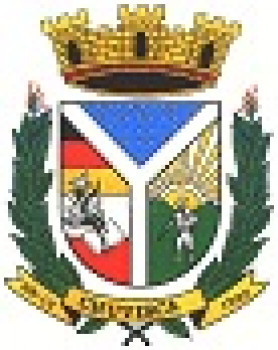 